1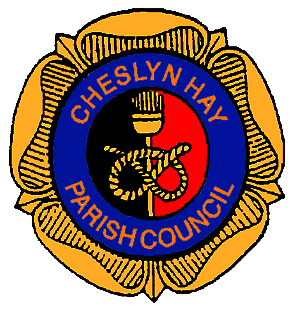 Minutes of thePARISH COUNCIL MEETINGheld on Wednesday 5th September 2018at the Village Hall, Pinfold Lane, Cheslyn Hay at 7.00 pm1.	18/07/71 – PUBLIC PARTICIPATIONA resident from Tennscore Avenue attended to enquire why, in his opinion, footpaths in Great Wyrley were being resurfaced which are perfectly adequate when footpaths in Cheslyn Hay, in a far worse state, such as Berwyn Grove, have not been repaired.  Members discussed the footpath schedule for Cheslyn Hay.  County Councillor B. Williams stated that 80% of funds within the County Council are allocated to Adult and Children’s Services which does not leave enough money to allocate to other services such as Highways.  He reported that County Council Inspectors prioritise the work.  The resident also reported issues with the Public Right of Way leading to the rail crossing, which LERWA have cleared.A resident from Tennscore Avenue reported that 4 boxes of gas cylinders had been collected from outside Shopla and 2 boxes from the rear of Nisa and enquired why Staffordshire Police are asking residents to ring 101 to report the use but not acting on the information provided.  A discussion ensued regarding the legalities.Residents from Fairview Close attended the Parish Council meeting to ask for support for a play area to be erected on land in Fairview Close, they had been requested to speak to the Parish Council by Support Staffordshire.RESOLVED:That County Councillor B. Williams request a site visit, and invite the resident from Tennscore Avenue, to look at footpaths and the public right of way in Cheslyn Hay.That County Councillor B. Williams request a footpath repair schedule for Cheslyn Hay for Members to view.That District Councillors liaise with the residents from Fairview Close in terms of adopting the land, public liability and funding opportunities.2.     18/07/72 – JOHN GERRING – AIR QUALITY MONITORING IN CHESLYN HAY2.1      John Gerring, Environmental Health Manager from South Staffordshire Council attended the meeting to discuss air quality monitoring in Cheslyn Hay.   He reported that three nitrogen dioxide tubes have been placed in Cheslyn Hay for long term monitoring to collect twelve months of data.  The results range should be between 17 and 28, there is no cause for concern in the particular area to date but they will keep monitoring for a further twelve months.  Page 1 of 7				Chairman’s Signature ………………………………………2.2	A discussion was held regarding the alleged effects of the incinerator, death rates for the area, breathing difficulties for residents and South Staffordshire Council’s Air Quality Action Plan.  2.3	John Gerring has offered Cheslyn Hay Parish Council the hire of some air quality monitoring equipment, for a period of twelve months, the hire fee would also include the analysis of any samples, however the equipment will not be able to distinguish where the particulates originate from.  Members enquired what action would take place if the results were not satisfactory.RESOLVED:That John Gerring send the Clerk the details of the air quality monitoring equipment lease and costings for the Finance and Policies Committee to consider in the first instance.That the Clerk request John Gerring to place additional monitoring tubes, where there is standing traffic, on Station Street and Coppice Lane.3.	18/07/73 - MEMBERS PRESENT3.1      Councillor E. A. Davison (Chair) Councillors :- P. L. Appleton, B. L. Bladen, J. C. Davison, R. Denson,W. Emery, L. Emery, S. Hollis, G. P. Keatley, C. Wilkinson (Mrs), P. Wilkinson, B. Woolley.			Councillor B. Williams – County and District CouncillorMelanie Brown – Parish Clerk4.	18/07/74 – APOLOGIES4.1	Apologies for absence from Councillors P. Appleby and A. Pugh (Mrs) and County Councillor K. Perry.5.	18/07/75 – DECLARATIONS OF INTEREST5.1	No declarations of interest.6.	18/07/76 – MINUTES6.1	That the minutes of the Parish Council meeting held on Wednesday 18th July be amended at 7.2 as follows:- ‘That the Clerk liaise with Councillor L. Emery regarding a letter to South Staffordshire Council and Staffordshire County Council asking for a breakdown of expenditure for roads and footpaths in Locality 3 for the last three years (preferably broken down by Parish)’6.2	Councillor Hollis requested information as to why a statement relating to 5.1, which he had requested the Clerk to minute, had not been included.  The Clerk stated that she had consulted with Staffordshire Parish Council’s Association who had advised not to insert the statement into the minutes.Page 2 of 7				Chairman’s Signature ………………………………………6.3	That the Extraordinary minutes of the Parish Council meeting held on Wednesday 15th August 2018 be recorded as a true and accurate record.RESOLVED:Proposed by Councillor C. Wilkinson and seconded by Councillor P. Appleton that, with the above amendment, the minutes of the Parish Council meeting held on Wednesday 18th July 2018 be recorded as a true record.Proposed by Councillor J. C. Davison and seconded by Councillor C. Wilkinson (Mrs) that the minutes of the Extraordinary Parish Council meeting held on Wednesday  15th August 2018 be recorded as a true record.7.	18/07/77– COUNTY COUNCILLORS REPORT7.1	County Councillor B. Williams reported that cladding on school buildings is being checked in Locality 1, 2 and 3 and there are no changes to be made in Cheslyn Hay schools.7.2	Members discussed issues with a highway repair on Littlewood Road/Hawthorne Road, specifications for cladding on the extension to Glenthorne School and historical asbestos issues, repairs to the highway on Station Street, lorries leaking oil on the corner of Sutherland Road/Landywood Lane and the lack of consideration from Virgin Media whilst carrying out their installations in Cheslyn Hay. RESOLVED:That County Councillor B. Williams enquire what checks are being done in Cheslyn Hay in terms of work completed by Virgin Media and arrange a site visit with a representative from Virgin Media to look at some of the issues reported.That County Councillor B. Williams liaise with Highways regarding the repair work at Littlewood Road/Hawthorne Road and enquire when work will start on Station Street.That County Councillor B. Williams report on the historical asbestos issues at Glenthorne School.That the Clerk request the cladding specification again on the building extension at Glenthorne School.8.	18/07/78– DISTRICT COUNCILLORS REPORT8.1	District Councillor L. Emery reported that she has been dealing with school transport issues, and footpath and road issues for residents in Cheslyn Hay.  8.2	District Councillor L. Emery reported that the first meeting of the Asset Scrutiny Panel had taken place yesterday evening, she will update Members as soon as she is able.8.3	District Councillor S. Hollis reported that South Staffordshire Council is trying to re-instate the ‘Connect’ bus services in Locality 3 and 4, they are contacting rural parishes in the first instance.  District Councillor B. Williams stated that Parish Council’s may be asked to input financially for this service.Page 3 of 7				Chairman’s Signature ………………………………………8.4	District Councillor S. Hollis reported that he has met with Kerry Walker from Severn Trent regarding Sutherland Road open space and has invited him to a meeting on the 3rd October 2018 to discuss the issues.8.5	District Councillor B. Williams discussed Parish Council’s using their reserve funds to fund services required in their locality.8.6	Councillor P. Appleton reported that after discussions with South Staffordshire Council two new litter bins have been fitted in Landywood Lane.9.	18/07/79 – PLANNING9.1	18/00271/FUL  - Additional information regarding ‘Retention of Structures and Lighting Columns at land to the North East of Saredon Road, Cheslyn Hay.9.2	18/00697/FUL – Front first floor extension at 5 Rosewood Park, Cheslyn Hay, WS6 7HD.9.3	TPO/3/1976 – Trees protected by a tree preservation order (T20 Horse Chestnut) remove or reduce crown by 75% and carry out other pruning at 35 Low Street, Cheslyn Hay.RESOLVED:That the Clerk inform South Staffordshire Council of the following objections/observations/comments from Cheslyn Hay Parish Council:-18/00271/FULIn addition to the Parish Council’s comments of the 3rd May 2018, the Parish Council object to this planning application on the following grounds :-Green Belt Land – The structures/sawmill are on greenbelt land which could lead to further development.Impact on the Landscape/Residential Amenity – This development, with potential for growth, will impact on the landscape of the village and affect residential amenity due to the visual impact (unsightly and should be screened).  Noise and disturbance will also be created from general works, traffic and additional lighting.  A loss of privacy and outlook will affect the residents near this site.Highway Safety – The access/entrance is unsuitable for this type of business so close to school premises with regular deliveries by Heavy Good Vehicles.Planning History – Since consultation in May the applicant has increase his site without planning permission.That the Clerk request additional information from the planning officer regarding the previous planning permission for this business/site.18/00697/FULNo objections.TPO/3/1976That Cheslyn Hay Parish Council would prefer the crown reduction of 75% rather than the removal of the Horse Chestnut at 35 Low Street, Cheslyn Hay.Page 4 of 7				Chairman’s Signature ………………………………………10.	18/07/80– FINANCE10.1	Report 1 – Payments – Payments proposed by Councillor C. Wilkinson (Mrs), seconded by Councillor A. W. Emery with Councillor P. Wilkinson as third signatory.RESOLVED:That the payments be made in respect of those items listed on the green paper circulated at the meeting.11.	18/07/81 – CLERKS REPORT11.1	Casual Vacancy Pinfold Ward – The Clerk enquired if Members wished the Casual Vacancy for the Pinfold Ward to be re-advertised.11.2	Cheslyn Hay Library Update – The Clerk reported that a response has been received from Gill Heath, Cabinet Member, Staffordshire County Council regarding the ongoing issues with the library provision for Cheslyn Hay.   Discussions were held around the lease arrangements and information requests from residents pertaining to the library service in Cheslyn Hay.11.3	West Midlands Interchange – The Clerk distributed a request from ‘Stop the Gailey Freight Hub’ for a representative from Cheslyn Hay Parish Council to attend a meeting on Monday 10th September 2018 at Hatherton Village Hall to discuss the production and distribution of information to residents in response to the submission by Four Ashes Limited to the Planning Inspectorate.11.4	WW1 Liaison Committee Meeting 30.07.18 – Councillor P. Wilkinson reported on the discussions held at the WW1 Liaison group meeting held on the 30th July 2018.  Recommendations to Full Council as follows:-Purchase of a large steel bench by Cheslyn Hay Parish Council and a steel lectern to be purchased by Cheslyn Hay and District Local History Society to be placed either side of the notice board at the war memorial site, a discussion took place by Members regarding the use of Chapel Square as a memorial garden as an alternative;That the Clerk complete the application forms to site the street furniture with Staffordshire County Council and arrange for the fitting;That the Clerk source funding for the items from local businesses in the first instance.The Clerk reported that additional consultation with a structural engineer is required before the war memorial plaques can be replaced and additional funds are required for this service together with cleaning and pointing.11.5	The Royal British Legion Branch Meeting 10.09.18 – The Clerk reported that Councillor P. Wilkinson and the Clerk had been invited to the Royal British Legion Branch meeting on Monday 10th September 2018 to discuss Remembrance Day arrangements for Cheslyn Hay.11.6	Inconsiderate Parking Project – The Clerk reported that the ‘Inconsiderate Parking Project’ meeting led from South Staffordshire Council will take place on Monday 10th September 2018 at 1.30 pm.  Councillor D. Lockley, Helen Marshall and Sergeant Wareing will be in attendance to discuss the pilot project in Cheslyn Hay. 11.7	Finance and Policies Committee Meeting – The Clerk reminded Members that the Finance and Policies Committee Meeting scheduled for Wednesday 12th September 2018 has been moved to Monday 17th September 2018 at 6.30 pm due to District Council commitments.Page 5 of 7				Chairman’s Signature ……………………………………….RESOLVED:That the Clerk advertise the Casual Vacancy in Pinfold Ward for two weeks.That the Chair, Councillor E. A. Davison, attend the meeting of the ‘Stop the Gailey Freight Hub’ group on Monday 10th September 2018 and suggest information is placed on notice boards and facebook.Proposed by Councillor J. C. Davison, seconded by Councillor P. Wilkinson that the additional funds required for the war memorial project are funded from the reserves fund and that the Clerk ensure any work is completed in a timely manner before Remembrance Day.12.	18/07/82 – CORRESPONDENCE12.1	Deferred until the next meeting on Wednesday 19th September 2018.RESOLVED:That the Clerk email any relevant documents to Members for information.13.	18/07/83 TABLED ITEMS13.1	Staffordshire Police – Car Theft from Motor Vehicles.13.2	Staffordshire Parish Council’s Association Bulletin – 30th August 2018.13.3	South Staffordshire Council – Enforcement cases 28th August/4th September 2018.13.4	South Staffordshire Council Voluntary and Community Enterprise Sector Forum – 18th September 2018 at Albrighton.13.5	Staffordshire Village Halls Newsletter – August 2018.13.6	Staffordshire Playing Fields Association AGM – 17th October 2018, Stafford.13.7	South Staffordshire Council – News Round-up issues 82 and 83.13.8	South Staffordshire Council – Register to Vote.13.9	Landywood News – August 2018.13.10	Shrewsbury Model Railway Show – 20th October, Coleham Head.13.11	Councillor A.Pugh – link to air pollution documents.RESOLVED:That the Clerk email any appropriate documents to members after this meeting.  14.	18/07/84 – CHAIRMAN’S ANNOUNCEMENTS14.1	Deferred until the next meeting on Wednesday 19th September 2018.Page 6 of 7				Chairman’s Signature ………………………………………15.	18/07/85– SECTION 17 STATEMENT15.1	Section 17 statement.  	Items 1.2, 11.6, 13.1 and 13.3.16.	18/07/86 – CONFIDENTIAL ITEMS16.1	Discussions regarding legal and staffing issues.Standing Orders were suspended at 9.30 pm and the meeting closed at 9.52pmPage 7 of 7				Chairman’s Signature ………………………………………